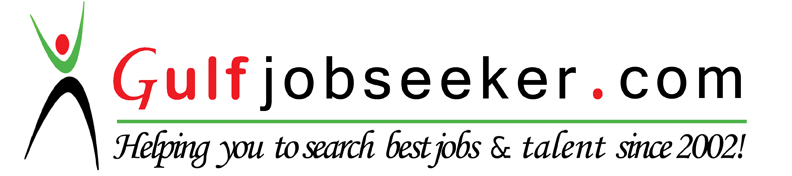 Contact HR Consultant for CV No: 339782E-mail: response@gulfjobseekers.comWebsite: http://www.gulfjobseeker.com/employer/cvdatabasepaid.php Personal DetailsGender: FemaleNationality: IndianMarital Status: SingleDate of Birth: 09 October 1985Seeking a challenging position to utilize skills and knowledge in the field of designing, counseling, and training within faculty fashion designing domainSUMMARYMulti skilled and Innovative professional with over 6 years of diverse experience in faculty fashion designing, back office, Recruitment and Training  Expertise includes: Training Management, Practical & Theoretical  Training, Design Illustrations, Patternmaking, Design Concept, Textile  Theory & Merchandising, Sales and Marketing Outstanding experience in sketching, planning, Monitoring and Evaluation of different aspects of Fashion Designing In-depth understanding of maintaining high standards for overseeing back office operations; comprehensive experience in administrative strategies, policies, rules and regulationsSkillful in designing operational policies & procedures as well as implementing strategic plans for achievement of business goals and objectivesSolid grasp of design techniques, tools and principles involved in productionExperienced in programmes like Photoshop, CAD, MS office, illustrator and coral drawCreative, determined and result-oriented individual with excellent communication and interpersonal skillsConsistently demonstrate leadership, sound judgment, decision-making capability, initiative and resourcefulness in responding to job challenges’FUNCTIONAL SKILLSTECHNICAL SKILLSEDUCATIONBachelor of Science in Fashion Design and Business Management from Annamalai University/INIFD, 2009- 2012Diploma in Fashion Design from Los Angeles Academy of Design (INIFD) , 2008- 2009Diploma in Business Management and Basics from (ICFAI) The Institute of Chartered Financial Analysts of India), 2016CERTIFICATIONS & COURSESBest fabric development at INIFD annual graduating show (2008)Most commercial viable collection (2008)Certificate at the annual exhibition (2008)Certificate of participation and excellence in attendance (2013)Certificate of merit for blast of target at Kotak Mahindra old mutual life insurance (2014)Certificate of merit of merit for launch pad (2014)KEY ACHEIVEMENTSReceived Medal and certificate for outstanding group of the year (2008 to 2009)WORK EXPERIENCEKEY DELIVERABLESDesign Faculty ManagementPlan, monitor and evaluate of different aspects of Fashion Designing training under the guidance of training In chargeImpart of basic knowledge of Sketching, coloring, designing to the studentsCoordinate with Administrative & Accounts DepartmentOversee the merchandise at the various stages: cutting, embroidery, production and quality controlAssign style names and numbers and communicated ideas to the pattern maker and sample sewersCoordinate with suppliers for ordering stock and responded to enquiriesFinalize the look in terms of color palette, fabrics, size and trims after a thorough research on current trendsCoordinate fabric customization through guidance and follow-up with the garment dyeing unit and print vendorsCounseling & Training ManagementTrain, motivate and manage students effectively, develop them into a strong professional, contribute highly to the achievements of the Fashion Design Department.Should be able to teach subjects like Design Fundamentals, Observational Drawing etc. Suggesting student the various streams of education and design teaching various practical and theory subjects like illustrations,  design concept, design strategy,  management, Management skill, textile concept, textile theory and  merchandisingBack Office ManagementMaintain the daily transactions data in the MS excel sheetsPrepare daily / weekly reports for different departments as per their standard formatsUpdate the report formats as per the instructions from the higher managementContact customers/agents to remove any discrepancy in the received dataEVENTS & PARTICIPATIONEffectively participated at the annual graduating show, best performing group (2008)Dexterously participated in the annual graduating show (2011)Active Participation  in Exhibitions  And Educational  Exhibitions In Cities Like Delhi, Mumbai And KolkataActive Participation  in  Fashion Exhibitions Like  Cherry Orchard Chor  Bazar, Saroj  Nalini  And  Niaw LANGUAGE SKILLSFluent in EnglishAVAILABILITYReady to relocate at the earliest / Possess no bond with current employerInformation TechnologySketching / DrawingBack Office ManagementDesign Concept & Strategy Fashion IllustrationRecruitment/Counseling/Training Fashion ShowsDesign IllustrationsSales and MarketingBusiness ManagementMonitoring and EvaluationPractical & Theoretical  TrainingPatternmaking/Design ConceptTextile Design  & ConceptGuiding & TeachingMicrosoft Office Suite PowerPoint, Word, ExcelSoftware Adobe Illustrator, Photoshop, CAD & Coral drawOperating System WindowsOrganizationDesignationDurationKotak Mahindra Old Mutual Life InsuranceAgency PartnerAug 2014-Aug 2016SINGEM AcademyFaculty and CouncilorDec 2012-Dec 2014FAB and FashionAssistant DesignerNov 2009-Nov 2012